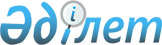 Аудан әкімдігінің кейбір қаулыларының күші жойылды деп тану туралыАқтөбе облысы Хромтау ауданының әкімдігінің 2015 жылғы 13 шілдедегі № 226 қаулысы      Қазақстан Республикасы 2001 жылғы 23 қаңтардағы "Қазақстан Республикасындағы жергілікті мемлекеттік басқару және өзін - өзі басқару туралы" Заңының 31, 37 баптарына, Қазақстан Республикасының 1998 жылғы 24 наурыздағы "Нормативтік құқықтық актілер туралы" Заңының 21-1 бабына аудан әкімдігі ҚАУЛЫ ЕТЕДІ:

      1. Аудан әкімдігінің төмендегі: 

      1) 2015 жылғы 3 ақпандағы № 43 "Әлеуметтік жұмыс орындарын ұйымдастыру және қаржыландыру туралы" (Ақтөбе облысы Әділет департаментінде 2015 жылғы 2 ақпандағы № 4212 тіркелген, аудандық "Хромтау" газетінде 2015 жылы 3 наурызда № 9 жарияланған); 

      2) 2015 жылғы 27 қаңтардағы № 32 "Хромтау ауданында жастар практикасын ұйымдастыру және қаржыландыру туралы" (Ақтөбе облысы Әділет департаментінде 2015 жылғы 17 ақпандағы № 4203 тіркелген, аудандық "Хромтау" газетінде 2015 жылы 25 ақпанда № 8 жарияланған) қаулыларының күші жойылды деп танылсын.

      2. Осы қаулының көшірмелері мүдделі органдарға жолдансын.

      3. Осы қаулы қабылданған күннен бастап қолдынысқа енгізіледі.


					© 2012. Қазақстан Республикасы Әділет министрлігінің «Қазақстан Республикасының Заңнама және құқықтық ақпарат институты» ШЖҚ РМК
				
      Аудан әкімінің м.а

С. Шілманов
